Tømmerflåde 5 km.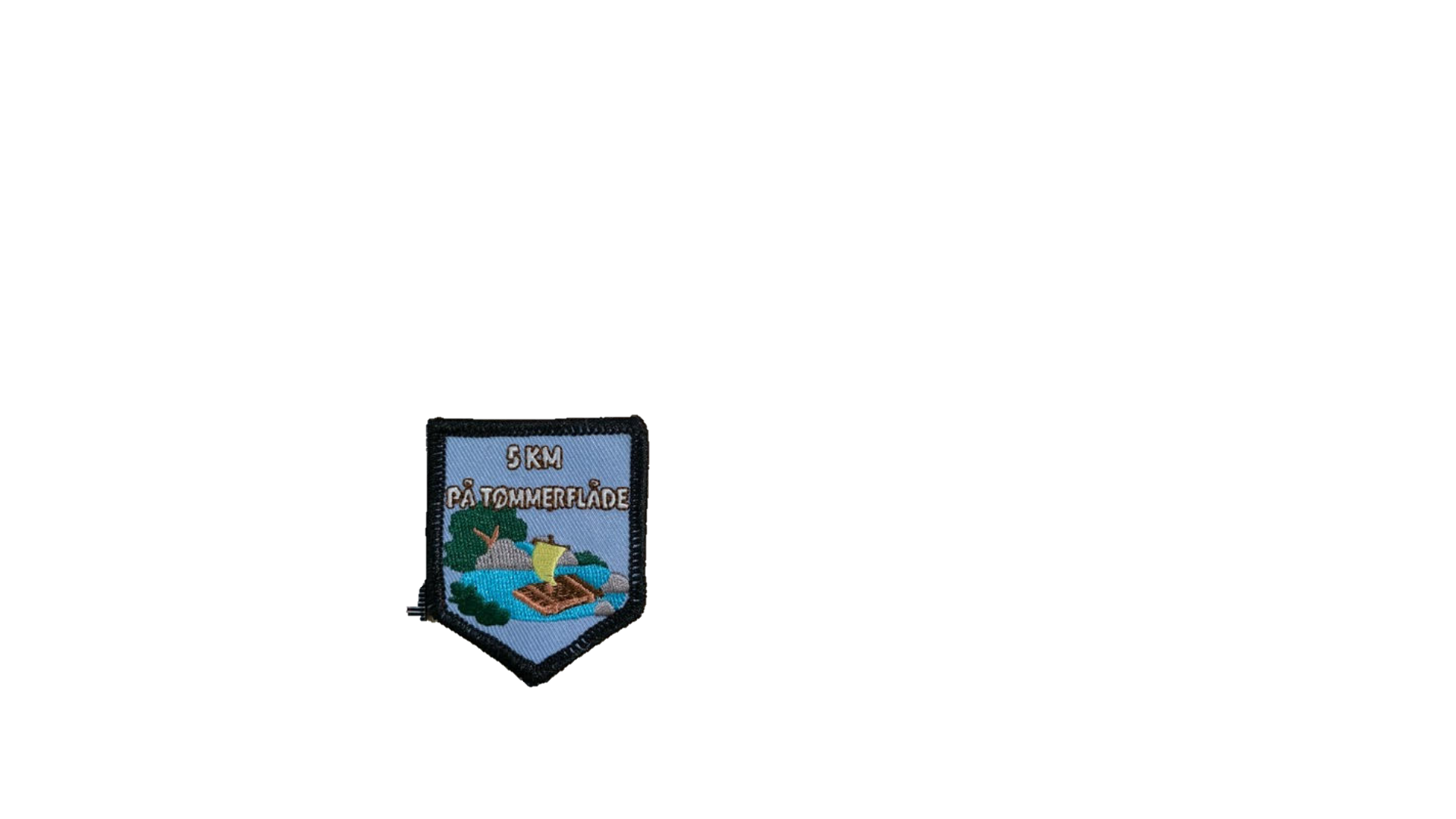 For at opnå mærket skal spejderne: -selv bygge tømmerflåden.
- sejle en testtur på omkring 30 min.
-sejle den endelig tur på 5 km.Alle regler for sejlads skal selvfølgelig overholdes.
De 5 km skal sejles på en dag, man må gerne holde pause på land undervejs.
Der må ikke være udskiftninger på tømmerflåden undervejs.